Unit 3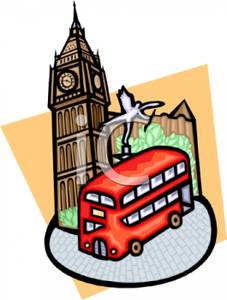 Topic:How to talk about illnessHow to express shock in EnglishSaying sorryCondolencesCongratulationSaying Thank and ReplyMaking requestsHow to talk about illnessการเจ็บป่วยทั่วไป : General aches and painsI feel a bit under the weather.		ฉันรู้สึกป่วยนิดหน่อยI’m not feeling very well.		ฉันรู้สึกไม่ดีเลยI think I’m going down with a cold.	ฉันคิดว่าฉันกำลังจะเป็นหวัดI’ve got a slight headache.		ฉันปวดศีรษะนิดหน่อยนอกจากนี้ยังมีอาการปวดอื่นๆ อีก เช่น toothache / Stomach ache / backache (ปวดฟัน /ปวดท้อง / ปวดหลัง)I’m not sleeping very well at the moment. 	ช่วงนี้ฉันนอนหลับไม่ค่อยสนิทI feel a little faint.				ฉันรู้สึกเหมือนจะเป็นลมI’ve got a splitting headache, I hope it’s not a migraine.  ฉันปวดหัว ฉันหวังว่ามันจะไม่ใช่    ไมเกรนการตอบรับอย่างเห็นอกเห็นใจ : Sympathetic responsesI’m sorry to hear that.				ฉันเสียใจที่ได้ยินอย่างนั้นYou don’t look very well.			คุณดูไม่ดีเลยYou look a little pale.				คุณดูซีดๆ นะWhy don’t you go home and have a lie down.	ทำไมคุณไม่กลับบ้านไปนอนพักซักหน่อยนะMay be you’re going down with something. There is a bug going around.			บางทีคุณอาจจะป่วย มีเชื้อโรคกระจายอยู่ทั่วไปMay be you should go home and get some test. บางทีคุณควรจะกลับบ้านไปสักเสียหน่อยการเจ็บป่วยไม่รุนแรง : Mild illnessI have a bit of a stomach bug.			ท้องฉันมีอาการติดเชื้อI think I’ve got a bit of a temperature.		ฉันคิดว่าฉันมีไข้นิดหน่อยI have a touch of flu.				ฉันเป็นไข้หวัดใหญ่I’ve got a nasty cough.				ฉันไออย่างรุนแรงDialogue :Ben :		Are you all right?Hilary: 		I’m not feeling very well.Ben:		What’s wrong ?Hilary:		I feel a little faint.Ben :		I think you should better sit down.คำศัพท์ VocabularyHow to express shock in Englishการแสดงอาการตกใจเป็นภาษาอังกฤษ ตกใจ :ShockI was shocked to hear.				ฉันตกใจมากที่ได้ยินThe news came as a complete shock. 		ข่าวนั้นมาอย่างน่าตกใจยิ่งWe’re all in complete shock.			เราทั้งหมดตกใจมากEveryone’s reeling from the shock of….		ทุกคนตกใจมากจาก........It happened out of the blue.			มันเกิดขึ้นโดยที่ไม่ได้คาดคิดWho could have predicted it			ใครจะสามารถคาดเดาได้I (just) can’t get over.				ฉันไม่สามารถลืมความเจ็บปวดนั้นได้We were completely taken aback by….		พวกเราตกใจสุดขีดจาก......I was just stunned by………….			ฉันนตกใจจาก.............ไม่เชื่อ : DisbeliefI just can’t believe				ฉันไม่เชื่อIt’s unbelievable,				มันไม่น่าเชื่อI/You just can’t imagine				ฉัน/คุณ ไม่สามารถจินตนาการได้Words can’t describe. (how I fell about/the terrible) 	ฉันไม่สามารถอธิบายเป็นคำพูดได้ (ว่ารู้สึกอย่างไรเกี่ยวกับ... เช่น ภัยพิบัติอันเลวร้าย)There’s no way it could have happened.		ไม่มีทางที่มันจะเกิดขึ้นได้การพูดถึงสิ่งที่เลวร้าย : Saying how bad something isIt’s so awful.						มันแย่มากIt’s terrible/What terrible news.				มันเจ็บปวดมาก/ ช่างเป็นข่าวที่น่าสยดสยองอะไรอย่างนี้It’s a tragedy.						มันเป็นโศกนาฏกรรมThis is the worst thing that could have happened  	มันเป็นสิ่งที่เลวร้ายที่สุดที่เกิดขึ้นDialogue : Miley  : 	I was so sorry to hear that your friend dead.Hilary :		It happened  out of the blue.Miley  :		I understand. It’s unbelievable.Hilay  :		It’s so awful. Words can’t describe.Miley  :		That’s all right. Let’s rest.------------------------------  คำศัพท์ : VocabularySaying sorryการกล่าวคำขอโทษ การกล่าวคำขอโทษแบ่งออกเป็น 2 ชนิดการกล่าวคำขอโทษเพราะรบกวนในเรื่องเล็กน้อย หรือทำความผิดเล็กน้อย เช่น การรบกวนให้ช่วยบอกทางการกล่าวคำขอโทษเมื่อกระทำการล่วงเกินอีกฝ่าย หรือการกระทำความผิดร้ายแรงกว่ากรณีแรกการกล่าวคำขอโทษในกรณีรบกวนเล็กน้อยExcuse me.					ขอโทษ ขออภัยPardon me.					ขอโทษ/ขออภัยWould you excuse me, please?		ขอความกรุณาด้วยครับI must beg your pardon for interrupting	ขอโทษครับ ขอเวลาผมสักครู่ครับการกล่าวคำขอโทษในกรณีล่วงเกินI am sorry					ผมเสียใจI am very sorry					ผมเสียใจอย่างมากI apologize for accusing you.			ฉันขอขมาโทษที่กล่าวหาท่านการกล่าวคำขอโทษในกรณีต่างๆ Excuse me for being so late.			ขออภัยด้วยที่มาช้าSorry to have trouble you.			ขออภัยที่ต้องรบกวนคุณนะครับSo sorry. How clumsy of me!			ขอโทษด้วยครับ ผมนี่ช่างซุ่มซ่ามเหลือเกินI’m sorry that I hurt you feeling with that remark.	ผมเสียใจที่ทำให้คุณขุ่นเคืองด้วยคำพูดเหล่านั้น  I’m very sorry that I am not able to come.	ฉันเสียใจที่ไปไม่ได้จริงๆI’m sorry but I can’t remember your name. 	ขอโทษ ผมลืมชื่อคุณไปเสียแล้วI’m sorry. I trouble you.			ฉันขอที่โทษด้วยที่รบกวนคุณI’m sorry to have inconvenienced you.	ผมขอโทษด้วยที่ทำให้คุณไม่ได้รับความสะดวกI must beg your pardon for interrupting.	ฉันต้องขอโทษด้วยที่เขามาขัดจังหวะคุณIt was my fault. I’m terribly sorry.		เป็นความบกพร่องของผมเอง ขออภัยด้วยครับWould you excuse me, please?		ขออภัยผมสักหน่อยครับ (ผมจะขออนุญาต....)Will you excuse me just a minute? I’ll be back.	ขออภัย ผมขอตัวสักครู่ครับ เดี่ยวจะกลับมาครับSorry to trouble you what’s that place?	ขอโทษครับ ที่นั่นที่ไหนครับI must apologize for disturbing you.		ผมต้องขออภัยที่รบกวนคุณคำตอบรับคำขอโทษ		Not at all.					ไม่เป็นไรครับ		It doesn’t’ matter				ไม่เป็นไรหรอกครับThat’s quite alright.				ไม่เป็นไรหรอกครับDon’t mention it				อย่างไปกล่าวถึงเลยครับPlease don’t worry about it.			โปรดอย่างกังวลใจไปเลยDialogue :Hilary   :	Excuse me. Are you Miley?Megan  :	No, I’m not. You must be mistaken.Hilary   :	Oh, sorry to have trouble you.Megan  :	Not at all.คำศัพท์ VocabularyCondolencesการกล่าวแสดงความเสียใจI was very sorry to hear of you illness.ผมเสียใจจริงๆ ที่ทราบว่าคุณป่วยI’m sorry to hear that.ผมเสียใจที่ได้ทราบเช่นนั้นI was shocked by the sad news.ฉันตกใจมากที่ได้ทราบข่าวโศกเศร้านั้นI was sorry to hear of your great loss.ฉันเสียในที่ทราบข่าวการสูญเสียอย่างใหญ่หลวงของคุณSorry to hear that you have lost your daughter.เสียใจที่ทราบข่าวว่าคุณเพิ่งสูญเสียบุตรสาวไป		too badThat’s 		terrible			มันแย่จริงๆ เลยนะคะ		awful		a shameประโยคที่นิยมใช้กล่าวเพิ่มเติมจากประโยคข้างต้นที่กล่าวมาแล้วมีดังนี้Please accept our heartfelt sympathy.เราขอแสดงความเสียใจจากใจจริงPlease accept my deepest sympathy to you and your family.เราขอแสดงความเสียใจอย่างสุดซึ่งมายังคุณ และครอบครัวของคุณทุกคนPlease convey my sympathy and warm personal regards to all your family.โปรดฝากความเห็นใจและความเคารพนับถือ อันอบอุ่นส่วนตัวของดิฉัน ไปยังทุกคนในครอบครัวของคุณด้วยค่ะ Please accept my deepest sympathy.โปรดรับไว้ซึ่งความสงสารอย่างลึกซึ้งการพูดให้กำลังใจอย่างง่ายๆ Make your mine natural, every problem can be solved.จงคิดว่าเป็นเรื่องธรรมดา ทุกๆ ปัญหาต้องแก้ไขได้เสมอDon’t worry, your grief is God’s test.อย่ากังวลไปเลย ความโศกเศร้าของท่านเป็นการทดสอบของพระเจ้าCalm your mind .After raining the sky’s clear.ทำใจเย็นๆ เถอะ หลังฝนตกท้องฟ้าจะแจ่มใสYour problem I’d ever met.ปัญหาของคุณ ผมเคยเจอมาแล้วการกล่าวตอบ Thank you for your concern.ขอบคุณสำหรับความห่วงใยThank you. I greatly appreciate your kindness.ขอบคุณ ฉันซาบซึ้งในน้ำของท่านเป็นอย่างมากThank you. I’m grateful to you for all concerns.ขอบคุณ ฉันขอบคุณสำหรับความห่วงใยทั้งหมดDialogue :Taylor :		I was sorry to hear of your great loss. Please accept my heartfelt sympathy.James :	Thank you. I greatly appreciate your kindness.Taylor :		Your grief is God’s test.James :	I think so.คำศัพท์ Vocabulary Congratulationการแสดงความยินดีและการอวยพรการแสดงความยินดีและการอวยพรนั้น นับเป็นมารยาทางสังคมอย่างหนึ่ง ซึ่งถือปฎิบัติกันมา การแสดงความยินดีกับการอวยพรนั้นสามารถใช้ได้ทั้งสองอย่าง ในเวลาเดียวกัน แต่ก็มีข้อแตกต่างอยู่ที่ การอวยพรนั้นจะใช้ในโอกาสวันสำคัญต่างๆ เช่น วันเกิด วันปีใหม่ ฯลฯ ซึ่งเป็นวันที่มีกำหนดเวลาและเป็นอย่างนั้นไม่เปลี่ยนแปลงส่วนการแสดงความยินดีนั้น จะใช้ในโอกาสพิเศษที่เกิดขึ้นในช่วงชีวิตซึ่งเหตุการณ์นั้นเกิดขึ้นและจบลงภายในช่วงเวลาสั้นๆ และอาจจะไม่มีโอกาสเกิดขึ้นซ้ำอีกหรือเปลี่ยนแปลงไปตามวาระเวลา เช่นการแต่งงาน การเรียนจบ  การได้เลื่อนขั้นหรือตำแหน่ง	การแสดงความยินดีในโอกาสต่างๆ Congratulation to you on your graduation.ขอแสดงความยินดีกับคุณที่ได้รับปริญญาLet me congratulation you on your success.ขอแสดงความยินดีกับความสำเร็จของคุณHeartiest congratulationขอแสดงความยินดีจากใจจริงGood for you. I’m glad to hear thatยินดีครับ ดีใจที่ได้ทราบข่าวนั้นI’m very pleased to hear the news for your promotion.ยินดีเป็นอย่างยิ่งที่ทราบข่าวว่าคุณได้เลื่อนตำแหน่งขึ้นWe’re very happy to have you with us.พวกเรายินดีมาก ที่คุณมาร่วมกับพวกเราMy congratulation to you on the birth of your son.ขอแสดงความยินดีกับคุณด้วยกับการได้บุตรชายI’m glad to hear that she’s recovering.ยินดีที่ได้รับทราบว่าเธอหายเป็นปกติดีแล้วEnjoy your wedding congratulation.ขอแสดงความยินดีในการแต่งงานของท่านการอวยพรในโอกาสต่างๆ I wish you a happy birthday.ฉันขออวยพรให้คุณมีความสุขในวันเกิดWith all my best wishes to you for Happy New Year.ด้วยความปรารถนาดี ขอสงพรให้คุณเนื่องในวันขึ้นปีใหม่Many happy returns of the day.ขอให้อายุมั่นขวัญยืนHave a good holiday to you.ขอให้คุณมีความสุขในวันพักผ่อนI wish you the best wishes.ขออวยพรให้คุณประสบความสำเร็จMay you all enjoy prosperity and happiness in the New Year.ปีใหม่นี้ ขออวยพรให้ทุกๆคน จงมีแต่ความสุขสวัสดีและเจริญรุ่งเรื่องHave a good trip.ขอให้เดินทางโดยสวัสดิภาพTake care of your self, and have a good trip.โปรดรักษาตัวให้ดี และขอให้โชคดีในการเดินทางI do hope you have a nice trip and the best of luck.ฉันหวังว่าคุณคงเดินทางราบรื่น และขอให้มีโชคลาภอันใหญ่หลวงGood luck, I hope you win.โชคดีค่ะ ฉันหวังว่าคุณจะต้องเป็นผู้ชนะDialogue :Golf :		With all my best wishes to you for Happy New Year.Hilary:		Thanks, I wish you the best wishes.Golf :		Thank a lot.Hilary:		Let’s celebrate tonight!*******************คำศัพท์ VocabularySaying Thank and Reply.การกล่าวขอบคุณและการตอบรับการกล่าวขอบคุณThank you / Thanks ขอบคุณThanks you very (so) much.ขอบคุณมากThank you very much indeed.ขอบคุณจริงๆThanks a lot.ขอบคุณมากThat’s / It’s (most/very) kind of youขอบคุณสำหรับความกรุณา How thoughtful of you.คุณช่างมีความเอาอกเอาใจใส่อะไรเช่นนี้I’m very gratefulฉันปลื้มปิติมากI really appreciate itฉันมีความยินดีมากHow very kind of you!คุณช่างใจดีอะไรเช่นนี้It’s really appreciate it.ฉันมีความยินดีมากการกล่าวตอบIt’s my pleasure.ด้วยความปรารถนาดีIt’s a pleasure.ด้วยความปรารถนาดีI am glad to do it.ฉันยินดีที่จะทำสิ่งนี้That’s OK.ขอบคุณDon’t mention isอย่ากล่าวถึงมันเลย (ไม่เป็นไร)That’s all rightไม่เป็นไรNo problemไม่เป็นไรYou’re welcomeด้วยความยินดีIt’s nothing. Think nothing of it.ไม่เป็นไรหรอก ไม่ต้องคิดมากDialogue :Megan :	My congratulation to you on the birth of your son.Taylor  :	Thank you so much.Megan :	I’m sorry for not visiting you too sooner.Taylor :	That’s all right. Think nothing of it.คำศัพท์  Vocabulary Making requestsการร้องขอการร้องขอให้ผู้อื่นช่วยเหลือCould you check this report for me, please?กรุณาตรวจสอบรายงานนี้ให้ด้วยค่ะWould you mind closing the windows for me, please?กรุณาปิดหน้าต่างให้ด้วยค่ะCan you open the windows for me, please?ช่วยเปิดหน้าต่างให้ด้วยค่ะการขอกระทำบางสิ่งบางอย่าง(Asking if you can do something)Can I use your notebook, please?ขอใช้โน้ตบุ๊คหน่อยได้ไหมคะCould I borrow a pen from you, please?ขอยืมปากกาสักด้ามได้ไหมคะDo you mind if I turn off the light?ดิฉันขอปิดไฟได้ไหมคะการให้ความช่วยเหลือ(Making offers)ผู้พูดมักขึ้นต้นด้วยกริยาช่วยดังนี้Can I?Shall I?Would you like me to?วลีที่นิยมใช้กันทั่วไปซึ่งสุภาพและเป็นประโยชน์Can I help you?ให้ฉันช่วยไหมคะShall I write the essay for you?ให้ฉันเขียนเรียงความให้ไหมWould you like another tea?รับน้ำชาอีกไหมคะWould you like me to take care your baby?ให้ฉันดูแลลูกของคุณไหมคะI’ll buy the shirt, if you like.ฉันจะซื้อเสื้อตัวนั้นให้นะ ถ้าคุณชอบการตอบรับการช่วยเหลือ(Responding to offers)Yes, please. I’d like to know what time the flight from Bangkok arrives.ค่ะ/ครับ ฉันอยากทราบว่าเที่ยวบินจากกรุงเทพจะมาถึงเวลาเท่าไหร่No, thanks, I’m just looking. (In a shop.)ไม่เป็นไรค่ะ ขอบคุณ ฉันกำลังดูๆ อยู่ (ในร้านค้า)Shall I cook this meal for you?ให้ฉันทำอาหารมื้อนี้ให้ไหมคะYes, please. That would be very kind of you.ดีเลย คุณนี่ในดีจังเลยนะคะNo, thank. ไม่ล่ะ ขอบคุณYes, please, I’d love one.รับค่ะ ดีเลย กำลังอยากได้อยู่พอดีIf you wouldn’t mind. / If you could.ถ้าคุณไม่ลำบาก ก็เชิญค่ะIt’s OK, I can buy it.ตกลงค่ะDon’t worry, I’ll buy it.ไม่เป็นไรค่ะ ฉันซื้อเองได้Thank you, that would be great.ขอบคุณค่ะ เป็นพระคุณอย่างสูงเลยค่ะDialogueMiley	:	Could you check this report for me, please?ไมลีย์	:	กรุณาตรวจสอบรายงานนี้ให้ด้วยนะคะGolf	:	What’s the problem?กอล์ฟ	:	มีปัญหาตรงไหนเหรอครับMiley	:	About the Plan A.ไมลีย์	:	เกี่ยวกับแผนงาน A น่ะค่ะGolf	:	OK. I’ll check that.กอล์ฟ	: 	ได้ครับ เดี๋ยวผมตรวจสอบให้คำศัพท์ Vocabularyคำศัพท์คำแปลfeelbitweathercoldgotsore throatslightheadachetoothachestomachachebackachesleepinglittlefaintnaggingshouldersplittinghopemigrainepalemayberetliebugtemperaturetouchflunastycoughรู้สึกเล็กน้อยสภาพอากาศเย็น หนาว เป็นไข้ได้รับ Verb ช่อง 2 ของ getเจ็บคอเล็กน้อยปวดหัวปวดฟันปวดท้องปวดหลังนอน พักผ่อนเล็กน้อยเป็นลม  วิงเวียนคอยรบกวนไหล่ บ่ารุ่นแรง  แตกแยกหวังอาการปวดหัวข้างเดียวซีด จางอาจจะพักผ่อนนอน, พักสัตว์เล็กๆ , ความผิดปกติอุณหภูมิ , ระดับความร้อนสัมผัสไข้หวัดใหญ่ร้าย, ขมไอคำศัพท์คำแปลachessympatheticresponsemildillnessปวด  เจ็บความเห็นอกเห็นใจคำตอบรับเบา, อ่อนป่วย , ไม่สบายคำศัพท์คำแปลshocknewscompleteeveryonereelinghappenedout of the bluepredictgetovertakenabackjuststunnedbelieveunbelievableimaginedevastationawfulterribletragedycatastrophyworstthingso heardeaddescribeตกใจข่าวสมบูรณ์ เต็มที่ทุกๆคนหมุน ,โซเซเกิดขึ้น Verb ช่อง 3 ของ happenอย่างกะทันหันทำนาย, พยากรณ์เอา ได้รับเหนือ ,บนได้รับ Verb ช่อง 3 ของ happenถอยหลัง  ตกตะลึงเพิ่งจะ  , พอดีทำให้ตะลึง Verb ช่อง 3 ของ stuneเชื่อ , มั่นใจในไม่น่าเชื่อจินตนาการการทำลายล้างน่ากลัวร้ายกาจ ,พิลึกเรื่องน่าสลดความหายนะเลวร้ายสิ่งของ ,ของดังนั้น ,เช่นนั้นฟัง ,ได้ยิน,รับฟังตาย ,ไม่มีชีวิตบรรยาย ,แถลงคำศัพท์คำแปลexcusepardonbeginterruptingsorryapologizeaccusinglatetroubleclumsyremarkhurtremembernameinconveniencefaultterriblyminutebackขอโทษ , ขออภัยขอโทษ , ขออภัยคำร้องขอขัดจังหวะ ,พูดสอดขอโทษ , ขออภัยขออภัยกล่าวหาช้า ,สายการรบกวนงุ่มง่าม , ซุ่มซ่ามกล่าว , ข้อคิดเห็น ทำให้เจ็บปวดจำชื่อความไม่สะดวกผิด , ขอ้ผิดพลาดร้ายกาจ , อย่างน่ากลัวนาที , ระวะเวลาอันสั้นกลับ , หลังคำศัพท์คำแปลplacedisturbmatterquitealrightworrymustmistakenhavenotat allสถานที่รบกวนเรื่อง , สาระทีเดียว , แท้ๆถูกต้อง , ดีแล้วกังวล , เป็นห่วงต้อง , จำเป็น ผิดพลาด Verb 3 ของ mistakeมี , เป็นเจ้าของไม่ที่ ,บน,ใกล้จำนวนทั้งหมดคำศัพท์คำแปลhearillnesssadshocklostgreatlossdaughterได้ยิน ,รับทราบป่วย , ไม่สบายเสียใจตกใจสูญเสียใหญ่ , มากการสูญเสียลูกสาวคำศัพท์คำแปลpityshameterribleacceptheartfeltsympathydeepestfamilyconveywarmpersonalregardsnaturalproblemsolvedgriefgodtestcalmrainingskyclearconcerngreatlyappreciatekindnessสงสาร ,ความน่าสงสารอับอาย, ความละอายใจร้ายแรงยอมรับอย่างจริงใจความเห็นอกเห็นใจอย่างลึกซึ้งครอบครัวนำไป , ถ่ายทอดทำให้อุ่น , อบอุ่นส่วนตัว ,เฉพาะตัวนับถือโดยธรรมชาติปัญหาแก้ปัญหาความเศร้าโศกพระเจ้าทดสอบเงียบ , สงบฝนตกท้องฟ้าใส , กระจ่าง , ชัด กังวลสำคัญ, ยิ่งใหญ่เล็งเห็น, รู้คุณค่าความเมตตา , กรุณาคำศัพท์คำแปลcongratulationgraduationsuccessheartiestgladpleasenewspromotionhappybirthrecoveringenjoyweddingnew yearbirthdayreturnholidayprosperitynice triptake care win good luckแสดงความยินดีการได้รับปริญญาความสำเร็จความจริงใจยินดี ,จริงใจกรุณาข่าวการเลื่อนตำแหน่งมีความสุขเกิดหายเป็นปกติสนุก แต่งงานปีใหม่วันเกิดย้อนกลับวันหยุดความเจริญรุ่งเรืองการเดินทางราบรื่นดูแลชนะโชคดีคำศัพท์คำแปลthanksthank youthank a lotindeedkindthoughtfulgratefulreallyappreciatedpleasurementionrightproblemwelcomethink nothingcongratulationto on birthson visitsoonerขอบคุณขอบคุณขอบคุณมากที่จริง, จริงๆ กรุณา,ใจดีเกรงใจ ,รอบคอบขอบคุณ, รู้สึกขอบคุณจริงๆ, แท้จริงเล็งเห็น,เห็นคุณค่าความพอใจกล่าวถึง ,พูดถึงถูกต้องปัญหายินดีคิด ไม่, ไม่เลยแสดงความยินดีไปถึง,จนถึงบน, ที่ , ตามการเกิด, การคลอดลูกบุตรชายเยี่ยมเยียนในไม่ช้าคำศัพท์ความหมายCheckReport MindClosingWindowOpenNotebookBorrowPen FromTurn offLightShallWriteEssayMealKindLovelyLoveWorryGreatตรวจสอบรายงานจิตใจ, ความคิดปิด, การสิ้นสุดหน้าต่างเปิดคอมพิวเตอร์แบบพกพายืมปากกาจากปิดหลอดไฟ, แสงไฟจะ, น่าจะเขียนเรียงความอาหาร (1 มื้อ)ใจดีน่ารักรักวิตก, กังวลยิ่งใหญ่, อย่างมาก